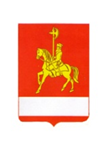 АДМИНИСТРАЦИЯ КАРАТУЗСКОГО РАЙОНАПОСТАНОВЛЕНИЕ06.07.2020                                      с. Каратузское                                      № 552-пО внесении изменений в постановление от 18.03.2020 № 247-п «Об утверждении порядка «О предоставлении субсидии субъектам малого и среднего предпринимательства на возмещение части затрат на реализацию проектов, содержащих комплекс инвестиционных мероприятий по увеличению производительных сил в приоритетных видах деятельности»»В соответствии со статьей 179 Бюджетного кодекса Российской Федерации, постановлением администрации Каратузского района от 26.10.2016 №598-п, руководствуюсь ст. 26-28 Устава Муниципального образования «Каратузский район» в целях перспективного развития малого и среднего предпринимательства в Каратузском районе, созданием новых рабочих мест, увеличения налоговых поступлений ПОСТАНОВЛЯЮ: 1. В раздел 1 пункт 1.7. п.п. 1.7.3. изменить и изложить в следующей редакции:«включенные в Единый реестр субъектов малого и среднего предпринимательства (в 2020 году по состоянию на 10 марта 2020 года)».2. В раздел 1 пункт 1.7. п.п. 1.7.5. изменить и изложить в следующей редакции:«средняя заработная плата работников, которых за три месяца, предшествующих дате подаче в администрацию Каратузского района заявления о предоставлении субсидии, не ниже установленного минимального размера оплаты труда (в 2020 году условие не применяется)».3. В раздел 1 пункте 1.7. п.п. 1.7.7. изменить и изложить в следующей редакции:«у субъектов малого и среднего предпринимательства на первое число месяца, предшествующего месяцу, в котором планируется заключение соглашения, отсутствует задолженность по налоговым и иным обязательным платежам в бюджетную систему Российской Федерации и внебюджетные государственные фонды (в 2020 году условие не применяется)».4. Контроль за исполнением настоящего постановления оставляю за собой.5. Постановление  вступает в силу  в  день, следующий за днем его  официального опубликования в периодическом печатном издании Вести муниципального образования «Каратузский район».   И.о. главы района 								Е.С. Мигла